SÚPLICAao Divino Pai Eterno no Santíssimo Nome de Jesus31 de janeiro de 2021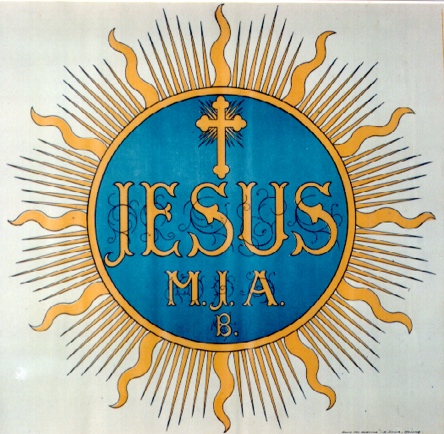 “Apresentai a Deus os vossos pedidos, em orações e súplicas,acompanhadas de ação de graças” (Fl 4,6).ROTEIRO DA CELEBRAÇÃOAPRESENTAÇÃORITOS INICIAISI. Exposição do Santíssimo SacramentoII. Escuta da PalavraSÚPLICA A Congregação faz memória dos benefícios recebidos de DeusI. Louvor e súplica pelo dom da vida e da féII. Louvor e súplica pelo dom da vocaçãoIII. Louvor e súplica pelo dom da missãoIV. Louvor e súplica da Província São Lucas e da ComunidadeRITOS CONCLUSIVOSI. Oração conclusivaII. Benção EucarísticaOBSERVAÇÕES PARA A CELEBRAÇÃO:A Súplica na Festa do Santíssimo Nome de Jesus deve ser celebrada
em cada Comunidade com o devido decoro e solenidade.Distribuir antecipadamente as leituras (Comentarista e Leitores).As orações poderão ser lidas por todos, alternadamente.Preparar com antecedência a última petição (por parte da Comunidade local).Preparar os cantos de louvor e ação de graças ou os salmos nos vários momentos da Súplica.As siglas: Pres.: Presidente da Celebração; Com.: Comentarista; T.: Toda a Assembleia.Cumprindo as regras emitidas pelas autoridades civis e religiosas em relação à situação local da pandemia da Covid 19.APRESENTAÇÃODos escritos de Santo Aníbal Maria Di Francia (cf. AR, p. 84-85; ER 13): “Grande importância sempre foi dada, desde janeiro de 1888, à Súplica de 31 de janeiro, consagrada nas nossas Casas como solene festividade do Nome Santíssimo de Jesus. Neste dia se deve apresentar ao Divino Pai Eterno, em todas as Casas, uma súplica muito especial, como sempre esteve em uso em nossas Comunidades até o presente. Todo o valor desta Súplica se sustenta nas divinas promessas feitas por Nosso Senhor Jesus Cristo, registradas no evangelho: ‘Em verdade em verdade vos digo, se pedires alguma coisa em meu nome, ele vos dará. Até agora não pedistes nada em meu nome. Pedi e recebereis para que a vossa alegria seja plena’” (Jo 16,23-24).Comentarista (Com.): A Súplica é um dos momentos mais significativos da oração da Família do Rogate; ela sustenta de ano em ano o caminho da “pequena caravana” que partiu de Avinhão. Unidos no espírito do Fundador acolhemos com fé o Senhor Jesus que continua dignar-se a vir habitar no meio de nós, na Eucaristia.Canto eucarístico para a exposição do Santíssimo.RITOS INICIAISI. EXPOSIÇÃO DO SANTÍSSIMO SACRAMENTOPresidente da Celebração (Pres.): Graças e louvores sejam dados a todo o momento.Todos (T.): Ao Santíssimo e Diviníssimo Sacramento, que se dignou vir e habitar entre nós. Breve adoração pessoal.II. ESCUTA DA PALAVRACom.: Enquanto contemplamos e adoramos o mistério da presença de Jesus na Eucaristia, escutemos sua Palavra, que prepara nosso coração para louvá-lo e suplicá-lo como lhe convém (cf. Rm 8,26-27).Leitura da Carta de São Paulo aos Colossenses (3,15-17). Irmãos, reine em vossos corações a paz de Cristo, para a qual também fostes chamados em um só corpo. E sede agradecidos. Que a palavra de Cristo habite em vós com abundância. Com toda a sabedoria, instruí-vos e aconselhai-vos uns aos outros. Movidos pela graça, cantai a Deus, em vossos corações, com salmos, hinos e cânticos inspirados pelo Espírito. E tudo o que disserdes ou fizerdes, que seja sempre no nome do Senhor Jesus, por ele dando graças a Deus Pai. Palavra do Senhor.T.: Graças a Deus!Salmo Responsorial (Salmo 116 ou outro apropriado)Refrão: Aleluia, aleluia!Cantai louvores ao Senhor, todas as gentes,Povos todos, festejai-o!			Ref.Pois comprovado é seu amor para conosco,Para sempre ele é fiel!			Ref.Aclamação ao Evangelho (canto à escolha)Proclamação do Evangelho de Jesus Cristo segundo Mateus (18,19-20). Naquele tempo, Jesus disse aos seus discípulos: “Se dois de vós estiverem de acordo, na terra, sobre qualquer coisa que quiserem pedir, meu Pai que está nos céus o concederá. Pois onde dois ou três estiverem reunidos em meu nome, eu estou ali, no meio deles.”. Palavra da Salvação.T.: Glória a vós, Senhor!Canto ou momento de reflexão.SÚPLICA - MEMÓRIA DOS BENEFÍCIOS RECEBIDOS DE DEUSCom.: Com a mesma fé de nosso Santo Fundador, repletos do Espírito, damos graças “sempre e por tudo a Deus, o Pai, em nome de Nosso Senhor Jesus Cristo” (cf. Ef 5,18-20).Estamos aos pés de Jesus Sacramentado, depois de ter passado um ano da pandemia, tanto sofrimento e dor causou no mundo e entre nós, queremos nos dirigir a Jesus, o Médico Celeste, com a fé dos enfermos que recorriam a Ele pelos caminhos da Palestina.I. LOUVOR E SÚPLICA PELO DOM DA VIDA E DA FÉ1. O dom da vida e da féNós vos damos graças, ó Pai, porque no desígnio de vossa bondade nos criastes à vossa imagem para nos tornar participantes de vossa vida. Nós vos agradecemos porque no ano recentemente concluído, em vosso amor misericordioso nos conservastes na vida e, sobretudo, na fé. Em particular vos pedimos que conceda aos governantes, aos legisladores e aos agentes de saúde a justa compreensão da sacralidade da vida, que reforce a fé dos vacilantes e a devolva àqueles que a perderam.T.: Bendito seja o Senhor, nosso Pai.2. O dom da IgrejaNós vos louvamos, ó Pai, por meio de vosso Filho, porque nos chamastes a nos tornar no Espírito Santo vossos filhos adotivos, e no Batismo nos inseristes na vossa família, a Igreja. Fortificai os que são perseguidos pela fé e concedei-lhes a justiça. Nós vos pedimos que a nossa presença carismática na Igreja torne-se uma bênção, proclamada e realizada na vida de cada um de nós.T.: Bendito seja o Senhor, nosso Pai.3. O Papa e os BisposNós vos rendemos graças, ó Pai, pelo papa Francisco, que chamastes a guiar a vossa Igreja, pelo seu testemunho de evangelização e zelo apostólico. Nós vos bendizemos, também, pelo serviço prestado por Bento XVI. Sustentai-os no vosso amor.Agradecemos a todos os Bispos das Igrejas locais onde estamos presentes e, em particular, aos nossos Bispos: Dom Vitale Ottavio, Bispo da Diocese de Lezhë (Albânia), e a D. Ângelo Ademir Mezzari, Bispo Auxiliar da Arquidiocese de São Paulo (Brasil).T.: Bendito seja o Senhor, nosso Pai.4. A Eucaristia nos faz crescer como Corpo místicoNós vos damos graças, ó Pai, no nome de Jesus, por nos ter acolhido em seu Corpo Místico, nutridos por seu Corpo Eucarístico e chamados à espiritualidade que brota do zelo do Rogate. Concedei-nos que, seguindo o exemplo de Santo Aníbal Maria Di Francia, possamos crescer a cada dia no amor à Eucaristia, enamorando-nos de Jesus Cristo, adorando sua presença no Sacramento Pascal e servindo com amor os pequenos e pobres.Agradecemos a adoração perpétua, instituída na igreja paroquial dos Santos Antônio e Santo  Aníbal Maria em Roma; pedimos que seja um cenáculo vivo que atraia o dom das sagradas vocações.T.: Bendito seja o Senhor, nosso Pai.5. Ano Especial de São JoséRendemos-te graças, oh Pai, por inspirar o Papa Francisco a instituir este Ano Especial de São José.Faça cada um de nós redescobrir a devoção particular que Santo Aníbal tinha por este glorioso Patriarca, para desfrutar de sua proteção e imitar suas virtudes especiais.T.: Bendito seja o Senhor, nosso Pai.Breve momento de interiorização. Cada um faz memória em seu coração dos benefícios recebidos e agradece ao Senhor a fidelidade à própria vocação.Canto de louvor.II. LOUVOR E SÚPLICA PELO DOM DA VOCAÇÃO6. O dom do RogateBendito sejais, Deus nosso Pai, que nos abençoastes em Cristo com o dom do Rogate, carisma que nos associa à compaixão de vosso Filho: transformai-nos, a seu exemplo, em bons operários da messe. Pedimos-vos que infunda em cada um de nós o zelo que inflamou o coração de Santo Aníbal por esta sagrada missão de viver e difundir este mandamento de seu Filho Jesus, um segredo especial para a salvação das almas.T.: Nós vos glorificamos, ó Pai, em Nome do vosso Filho.7. O Santo FundadorNós vos damos graças, ó Pai, fonte de toda santidade, porque com Santo Aníbal Maria Di Francia, apóstolo do Rogate e pai dos órfãos e dos pobres, enriquecestes a Igreja com um novo caminho de santidade evangélica. Tornai-nos seus devotos filhos e nos ajudai a difundir na Igreja sempre mais o seu conhecimento e o seu culto, para que seja universalmente invocado e imitado. Agradecemos-vos, Pai, por nos permitir inaugurar, no dia 15 de fevereiro de 2020, a capela que abriga a ilustre relíquia do Coração de Santo Aníbal na igreja dedicada a ele e a Santo Antônio, em Roma.Preencha o coração e a vida daqueles que vêm venerá-lo e encontrar inspiração em seu exemplo com seus dons.T.: Nós vos glorificamos, ó Pai, em Nome do vosso Filho.8. Consagração Religiosa RogacionistaBendito sejais, ó Pai, fonte de toda santidade, por nos ter chamado a nos consagrar, segundo a espiritualidade do Rogate, à oração incessante pelos bons operários, à sua difusão e ao serviço dos pequenos e dos pobres, a exemplo do nosso Santo Fundador. Fazei que sejamos sempre fiéis e zelosos na missão que nos confiastes.T.: Nós vos glorificamos, ó Pai, em Nome do vosso Filho.9. Os primeiros colaboradores do Santo FundadorNós vos agradecemos, Pai Santo, pela fidelidade dos primeiros colaboradores do Padre Fundador, particularmente, Madre Maria Nazarena Majone, Pe. Francisco Vitale e Pe. Pantaleão Palma. Estes, como tantos outros coirmãos e coirmãs, souberam acolher toda a sua herança espiritual e transmiti-la a nós. Concedei-nos imitá-los e difundir seu luminoso exemplo.Caso seja de vossa vontade, concedei êxito à causa de beatificação da Venerável Madre Nazarena Majone e ao reconhecimento das virtudes heroicas do Servo de Deus, Pe. Giuseppe Marrazzo. Guiai-nos no início da causa de Pe. Giuseppe Aveni e nos ajudai a discernir se é vossa vontade o processo de canonização de Pe. Palma.T.: Nós vos glorificamos, ó Pai, em Nome do vosso Filho.10. As Filhas do Divino ZeloNós vos louvamos, ó Pai, por tantas graças concedidas este ano às Filhas do Divino Zelo, pelo testemunho de consagração e missão que desenvolveram na Igreja, e pelo dom das novas vocações com as quais as abençoastes. Nós vos suplicamos para que as acompanheis em seu caminho, sempre com maior graça, para a vossa glória e salvação da humanidade. Nós vos bendizemos pelo dom que nos concedeis realizar juntos, favorecendo nosso mútuo crescimento espiritual. E vos pedimos que tudo possa contribuir para uma maior difusão do carisma e para o bem de nossos Institutos e da Igreja.T.: Nós vos glorificamos, ó Pai, em Nome do vosso Filho.11. A União de Oração pelas VocaçõesNós vos damos graças, ó Pai, por ter inspirado Santo Aníbal a iniciar a União de Oração pelas Vocações e a Aliança Sacerdotal. Doai-nos um renovado zelo para continuarmos a acompanhar aqueles que fizeram sua adesão, e também para difundirmos a oração pelos santos operários, em colaboração com a Família do Rogate.T.: Nós vos glorificamos, ó Pai, em Nome do vosso Filho.12. LeigosNós vos damos graças, ó Pai, pelo carisma do Rogate compartilhado desde o início com os leigos e leigas. Unidos em Família espiritual, nós vos agradecemos, Pai bondoso, com as Missionárias Rogacionistas, que comemorou os 40 anos de fundação. Acompanha bom Pai as diversas associações agregadas na União das Associações Rogacionistas (UAR): Famílias Rog, Leigos Animadores Vocacionais Rogacionistas (LAVR), Associação Rogacionista da Europa (ERA), Ex-alunos. Agradecemo-vos, também, pelos cristãos leigos e leigas não associados que, de muitas formas, estão ligados ao nosso apostolado.Pedimos-vos, Pai, se é de Vossa vontade, que possamos organizar o I Simpósio Internacional de Leigos Rogacionistas.Senhor da Messe, fazei que promovamos, ainda mais, a participação do laicato no carisma do Rogate, e nos ensineis a partilhar as experiências e os projetos, em sinal de unidade na diversidade e complementariedade dos dons.T.: Nós vos glorificamos, ó Pai, em Nome do vosso Filho.13. Os Divinos Superiores e os Padroeiros especiaisPai, em nome de vosso Filho, Jesus, agradecemos por terdes inspirado o Padre Fundador a dedicar nossos Institutos aos Sagrados Corações de Jesus e de Maria, como Superiores efetivos e imediatos. Nós vos agradecemos, também, pela intercessão de São Miguel Arcanjo, de São José e Santo Antônio de Pádua, nossos padroeiros especiais. A nossa vida seja sempre conduzida e sustentada pela presença e intercessão deles. T.: Bendito seja Deus Pai, com o Filho e o Espírito Santo. 14. Os Celestes Rogacionistas e as Celestes Filhas do Divino ZeloNós vos louvamos e agradecemos Deus de bondade, pelos santos presentes em vossa Igreja. Reconhecemos neles o reflexo de vossa santidade. Nós vos agradecemos por ter inspirado nosso Fundador a proclamar alguns deles nossos celestes coirmãos e coirmãs para que os sintamos participantes de nossa Espiritualidade Rogacionista. Concedei-nos seguir seu testemunho de vida para sermos guiados no seguimento de Cristo, vosso Filho.T.: Bendito seja Deus Pai, com o Filho e o Espírito Santo. 15. As nossas Comunidades ReligiosasNós vos agradecemos, ó Pai, em nome de Jesus, pelo dom das nossas Comunidades Religiosas, que vivem na escuta da Palavra, na celebração Eucarística, na partilha dos bens, na corresponsabilidade e no serviço ao próximo. Nós te louvamos pelos aniversários de fundação das seguintes Casas: os 20 anos de Trezzano, de Varsóvia (Polônia), os 40 anos de Paranaque Seminário (Filipinas), os 80 anos de Messina Cristo Re, os 90 anos de Trani e os 100 anos do Santuário de Santo Antonio de Messina. Nós vos damos graças pela nova comunidade de Reedley (U.S.A) e as estações missionárias de Gwangju (Coreia do Sul) e de Saint-Léolin (Canadá). Acompanhe a fase inicial da nova inauguração em Saranda (Albânia).Pedimos-vos, em particular, que nos ajudeis a construir juntos, com paciência, a vida fraterna na comunhão e partilha do carisma e da missão.T.: Bendito seja Deus Pai, com o Filho e o Espírito Santo. 16. Aos Superiores e ao 13° Capitulo GeralNós vos agradecemos, Pai Santo, em nome de Jesus presente na Eucaristia, porque continuais a nos guiar através dos Superiores que nos dais como vossos representantes. Perguntamos se é de Sua vontade que o Superior Geral possa completar a visita canônica à Congregação, que foi suspensa por causa da pandemia.Pai paciente e misericordioso conceda aos que nos guiam sabedoria e serenidade, fortaleza e prudência em promover o caminho de santidade e animar nossas Comunidades na fraternidade para a vossa maior glória.Suplicamos-vos que nos acompanhe na preparação do 13º Capítulo Geral da Congregação e que nos permita celebrá-lo quando expirar o mandato.T.: Bendito seja Deus Pai, com o Filho e o Espírito Santo. 17. Os Governos de CircunscriçãoPedimos-vos Pai, que nos ilumine e nos ajude, de maneira compatível com a evolução da situação epidemiológica, na renovação dos Governos das Circunscrições, quanto ao Capítulo da Província de Santo Antônio e ao termino dos mandatos da Quase Província de São José e da Quase Província São Tomé.Agradecemos-vos também pelas Assembleias das Circunscrições que foram celebradas no decorrer do ano que passou. Auxiliai os Governos das Circunscrições no exigente serviço de animação e orientação que eles realizam e acompanhai-os com a proteção dos Divinos Superiores.T.: Bendito seja Deus Pai, com o Filho e o Espírito Santo. 18. Os IrmãosA Vós o louvor, a bênção e a ação de graças, Pai Onipotente e eterno, em nome de Jesus, porque no decorrer dos anos destes à Congregação tantos Irmãos. Recompensai, ó Pai, a obra preciosa que desenvolvem e os confirmai na consagração a vós. Doai, ainda, ao nosso Instituto numerosos irmãos generosos e santos.T.: Bendito seja Deus Pai, com o Filho e o Espírito Santo. 19. Os coirmãos doentes e idosos Ó Pai, o vosso Filho Jesus nos manifestou vosso amor e nos deu a salvação por meio do sofrimento e da cruz. Nós vos damos graças e adoramos vosso imperscrutável desígnio de amor que se manifesta no sofrimento de tantos nossos coirmãos doentes e idosos, e na sua solidariedade com a humanidade sofredora. Pai bondoso conceda-lhes força e paz no cumprimento da vossa vontade e, se for do vosso agrado, a alegria da cura. Ajudai-nos a servi-los com afeto, para que vivamos sempre melhor a preciosidade de seu sofrimento como participação na comum missão do Rogate.Te suplicamos para que nos proteja desta pandemia, para que cure as pessoas ao redor do mundo que estão infectadas e para nos libertar desta calamidade.T.: Bendito seja Deus Pai, com o Filho e o Espírito Santo. 20. A pastoral da juventudeSomos gratos a vós, ó Pai, em nome de Jesus, porque a vocação à vida consagrada e ao sacerdócio é um dom que nos dais através da oração. Nós vos agradecemos pelas atividades desenvolvidas pela pastoral da juventude em todas as Circunscrições. Senhor da messe, fazei que em uma Igreja toda ministerial sejamos testemunhas de vida e de trabalho na promoção de vosso Reino.T.: Bendito seja Deus Pai, com o Filho e o Espírito Santo. 21. A animação vocacional e a formaçãoPai Santo, em nome de Jesus casto, pobre e humilde, nós vos agradecemos porque continuais a abençoar as Casas de Formação, especialmente os Estudantados, Noviciados e Junioriatos, com o grande dom das vocações. Vos agradecemos pela experiência do Curso de Formação para Formadores que aconteceu na Itália no ano passado e pedimos que nos acompanhem na edição do Curso deste novo ano.Reavivai em cada um de nós a atenção pela animação vocacional, a partir do testemunho de vida.T.: Bendito seja Deus Pai, com o Filho e o Espírito Santo. 22. Ordenações Sacerdotais e Profissões ReligiosasPai Santo, origem de toda Ordem e Consagração, a vós o louvor e a glória porque continuais chamando muitos jovens para receberem as Ordens do Presbiterato e Diaconato, e a emitir a Profissão Religiosa nas várias Circunscrições. Ó Pai, em nome de Cristo, eterno Sacerdote, nós vos agradecemos com alegria, juntamente com os coirmãos que celebraram seu jubileu de Profissão Religiosa e/ou Ordenação Sacerdotal.T.: Bendito seja Deus Pai, com o Filho e o Espírito Santo. 23. O dom da perseverançaÓ Pai, nós vos damos graças em nome de Jesus presente na Eucaristia, porque sois fiel ao vosso amor e porque, através do sustento cotidiano de tantos coirmãos, vós nos concedestes a perseverança em nosso Instituto através da formação permanente e do apostolado. Agradecemo-vos pelas iniciativas de formação permanente que se organizaram em âmbitos de Governo Geral e de Cirscunscrições. Sustentai, ó Pai, com a força do vosso Espírito, os coirmãos que estão passando momentos de dificuldades. Concedei a todos nós a fidelidade no empenho radical de santidade para a vossa maior glória e o bem da Igreja.T.: Bendito seja Deus Pai, com o Filho e o Espírito Santo. 24. Os nossos falecidosÓ Pai, fonte da vida, em nome do vosso Filho Jesus, o Ressuscitado, elevamos a vós nosso agradecimento, porque o vosso amor se estende para além dos confins de nossa existência terrena na plenitude da vida em vossa Casa. A vós o louvor porque o mistério do vosso amor se cumpriu neste ano em nossos coirmãos: Pe. Mario Gallucci, Pe. Mario Germinario, Ir. Giuseppe Balice, Ir. Arcangelo Casamassima, Pe. Gioacchino Cipollina, Pe. Antonino Magazzù, Pe. Pietro Cifuni, Pe. Cesare Bettoni, Pe. Nicola Corraro e em alguns de nossos parentes, amigos e benfeitores. Pai clementíssimo perdoai suas culpas e os acolhei na paz da Jerusalém Celeste. Fazei que o bom exemplo deixado por eles nos seja estímulo à fidelidade em nossa missão.T.: Bendito seja Deus Pai, com o Filho e o Espírito Santo. 25. Nossos parentesPai onipotente e eterno, nós vos glorificamos e agradecemos por nos ter enviado vosso único Filho para santificar o afeto da família, e por nos ter doado a graça de experimentar vosso amor em nossos entes queridos. Recompensai, ó Pai bondoso, com vossas bênçãos, nossos pais que nos ofereceram a vós, socorrei nossos parentes em suas dificuldades, concedei que nos encontremos juntos na felicidade de vossa Casa.T.: Bendito seja Deus Pai, com o Filho e o Espírito Santo. 26. Os amigos e aqueles que foram nossos coirmãosNós vos bendizemos, Senhor, pelo dom da amizade que nos aproximou de tantos irmãos, numa relação construtiva de recíproca edificação. Nossa lembrança estende-se também àqueles que partilharam conosco uma parte de seu caminho e depois fizeram outras escolhas de vida. Concedei-lhes que o dom do Rogate não morra em suas vidas, mas continue de forma nova e alternativa, das quais possamos enriquecer-nos por meio do diálogo e da fraternidade.T.: Bendito seja Deus Pai, com o Filho e o Espírito Santo. Breve momento de interiorização. Cada um faz memória em seu coração dos benefícios recebidos pela Família do Rogate e dá graças ao Senhor na partilha do carisma.Canto de louvor.III. LOUVOR E SÚPLICA PELO DOM DA MISSÃO27. A difusão do RogateNós vos agradecemos, ó Pai, por tudo aquilo que, com a vossa ajuda, nossa Família religiosa no curso dos anos realizou no zelo do Carisma do Rogate. Nós vos agradecemos pela revista Rogate Ergo, a primeira a dar voz ao nosso carisma. Ajude-nos a promover sua divulgação. Pedimos que abençoe o Curso de Formação em Psicologia e Teologia da Vocação iniciado em Roma.Pedimos-vos pelos Centros Rogate das Circunscrições e dos Países e operem ativamente para a difusão do vosso divino mandamento, possivelmente com a colaboração das Filhas do Divino Zelo e as Associações Rogacionistas.T.: O mundo inteiro canta louvores ao vosso Nome, ó Altíssimo.28. O apostolado socioeducativoNós vos agradecemos, ó Pai, em nome de Jesus, amigo dos pequenos e dos pobres, por nos ter chamado, a exemplo do Fundador, para cuidar da educação integral dos jovens mais necessitados. Somos gratos pelo bem que nos concedestes realizar em muitas partes do mundo, em favor das crianças e dos jovens em dificuldades e na defesa da vida, adequando-nos às novas exigências que tal missão exige. Nós vos bendizemos, em particular, pelas estruturas educacionais que nos concedestes realizar em Nalgonda, Kitiwum e Aluva.Ó Pai bondoso, tornai-nos educadores inteligentes na força do amor e atentos às exigências de nosso tempo. Ajudai-nos a seguir e formar os jovens na escola de Cristo, para que realizem sua vida como vocação e serviço de amor.T.: O mundo inteiro canta louvores ao vosso Nome, ó Altíssimo.29. O apostolado entre os Pobres e o cuidado com a vidaNós vos damos graças, ó Pai, de coração, por permitir que Santo Aníbal Maria visse o rosto de vosso Filho no rosto dos últimos de Avinhão, e escutasse em seu íntimo as suas divinas palavras: “Tudo o que fizerdes aos pequenos, é a mim que o fareis” (cf. Mt 25,40).Nós vos louvamos, Senhor, por tantas possibilidades de solidariedade e promoção humana dirigidas aos pobres que também neste ano nos permitistes realizar em nossa Congregação.Iluminai-nos e tornai-nos dóceis na acolhida do convite do 12º Capítulo Geral em redescobrir o serviço aos pobres a partir da acolhida, da proximidade e partilha, para alcançar uma autêntica evangelização.T.: O mundo inteiro canta louvores ao vosso Nome, ó Altíssimo.30. O apostolado das missõesPai eterno e onipotente, nós vos damos graças em nome de Jesus Cristo, vosso Filho, pelo dom da missão ad gentes, a qual também nós, filhos de Santo Aníbal, somos chamados e enviados a anunciar o nome do Salvador até os confins da terra.Sustentai, ó Pai, os nossos coirmãos que trabalham nas missões e zelam pelo Rogate, distante de sua terra; fazei-nos sentir o dever de acompanhá-los com a oração e com sinais concretos de solidariedade e afeição. Olhai, em particular, as missões que enfrentam problemas e as dificuldades iniciais (Cuango, Angola). Agradecemos-vos pelos Projetos Missionários anuais e pelas adoções à distância, providencial para muitas crianças de nossas missões e suas famílias, e também aos seminaristas.Abençoai o caminho missionário das nossas Congregações e concedei que as sementes lançadas produzam abundantes frutos.T.: O mundo inteiro canta louvores ao vosso Nome, ó Altíssimo.31. O apostolado paroquialPai Santo, no nome bendito de Jesus vos agradecemos pelo bem que nos concedeis realizar em favor do vosso povo nas várias paróquias, nos santuários e lugares de culto. Agradecemos em particular pelos 30 anos da Paróquia São Miguel Arcanjo de Córdoba (Argentina).Doai energias sempre novas, ó Pai, aos coirmãos empenhados nas atividades paroquiais, para que produzam frutos de obras caritativas, vocacionais e missionárias.T.: O mundo inteiro canta louvores ao vosso Nome, ó Altíssimo.32. O apostolado da propaganda antonianaNós vos damos graças porque vosso amor de Pai envolve toda a nossa vida e se manifesta também através do sustento constante e generoso de um grande número de benfeitores pela intercessão de Santo Antônio de Pádua. Ó Pai, concedei-nos orientar o nosso “marketing” para o bem das pessoas e recompensai a generosidade dos benfeitores. Nós vos pedimos que possais continuar a nos bendizer com tal segredo de caridade, nas dificuldades econômicas que experimenta o nosso Instituto, e a nos guiar no caminho da administração fiel e sóbria dos bens que vós nos confiastes para servir os pobres.T.: O mundo inteiro canta louvores ao vosso Nome, ó Altíssimo.33. Os novos meios de comunicação socialNós vos bendizemos, ó Pai, pela possibilidade que nos concedeis de anunciar o Rogate com os modernos meios de comunicação social: pela colaboração em algumas redes de televisão e rádio, como também na Rádio Vaticana, no Setor de Comunicação da Conferência Episcopal Italiana (CEI), e pelo vasto mundo da web no qual também nós, filhos de Santo Aníbal, estamos presentes evangelicamente. Guiai-nos na direção da sabedoria, para utilizar corretamente e com proveito estas possibilidades que se oferecem à nossa vida, à formação e, em particular, ao apostolado a que somos chamados a desenvolver.T.: O mundo inteiro canta louvores ao vosso Nome, ó Altíssimo.Breve momento de interiorização. Cada um faz memória em seu coração dos benefícios recebidos e dê graças ao Senhor, na fidelidade ao carisma e na comunhão. Canto de louvor.IV. 	LOUVOR E SÚPLICA DA PROVÍNCIA SÃO LUCAS E DA COMUNIDADE34. A Província Rogacionista São Lucas T.: Louvai o Senhor, invocai o seu Nome, manifestai entre os povos as suas maravilhas.35. A nossa Comunidade ReligiosaO Superior da Comunidade, ou alguém por ele, faz a petição lembrando os principais benefícios recebidos pela Comunidade. Caso haja membros dos segmentos da Família do Rogate na celebração, convém também eles fazerem petições específicas. Após cada petição, responde-se:T.: Louvai o Senhor, invocai o seu Nome, manifestai entre os povos as suas maravilhas.RITOS CONCLUSIVOSCom.: Com alegria fizemos memória dos benefícios concedidos pelo Senhor e, com humildade, apresentamos nossa Súplica. Vamos concluir este encontro reafirmando nossa vontade de pertencer ao Senhor e de viver fielmente o carisma transmitido por Santo Aníbal Maria Di Francia.I. ORAÇÃO CONCLUSIVAPres.: Senhor, Pai Santo, em Nome de Jesus aqui presente,vivo e verdadeiro no sacramento do altar:T.: Nós vos damos graças por ter suscitado na IgrejaSanto Aníbal Maria Di Francia,chamando-o a ser, com o carisma do Rogate,apóstolo da Oração pelas Vocações e pai dos órfãos e dos pobres,modelo de santidade e inspiração de um novo dinamismo apostólicopara a evangelização do mundo.Pres.: Concedei-nos, Pai Santo,sermos capazes de andar nos passos de nosso Fundador,que dedicou sua vida para a realização do Reino de vosso Filho.T.: Bendizemos Jesus, nosso Salvador, por nos ter dado Maria por mãe.A ela confiamos nosso longo caminho neste ano recém iniciado,para que ela, Estrela segura dos nossos passos,guie-nos e nos oriente a Ele,que na Eucaristia é o nosso companheiro de viageme pão em nosso caminho.Com ela, dom eucarístico, o nosso perene louvor a vós.Pres.: Deus Pai Onipotente, a vós, por Jesus Cristo, vosso Filho,modelo dos operários evangélicos, no Espírito Santo, autor de todo dom,louvor e glória para sempre.T.: Amém!II. BÊNÇÃO EUCARÍSTICATão sublime Sacramento, / adoremos neste altar,pois o Antigo Testamento / deu ao Novo seu lugar.Venha a fé, por suplemento, / os sentidos completar.Ao eterno Pai cantemos / e a Jesus, o Salvador.Ao Espírito exautemos / na Trindade, Eterno Amor.Ao Deus Uno e Trino demos / a alegria do louvor.Amém, Amém.Pres.: Do céu lhes destes o Pão.T.: Que contém todo o sabor.Pres.: Oremos (pausa). Senhor Jesus Cristo, neste admirável Sacramento nos deixastes o memorial de vossa paixão. Dai-nos venerar com tão grande amor o mistério de vosso Corpo e de vosso Sangue, para que possamos colher continuamente os frutos da Redenção. Vós que sois Deus com o Pai, na unidade do Espírito Santo.T.: Amém.Bendito seja Deus.Bendito seja seu santo nome.
Bendito seja Jesus Cristo, verdadeiro Deus e verdadeiro Homem.
Bendito seja o nome de Jesus.
Bendito seja seu sacratíssimo Coração.
Bendito seja seu preciosíssimo Sangue.
Bendito seja Jesus no Santíssimo Sacramento do altar.
Bendito seja o Espírito Santo Paráclito.
Bendita seja a grande Mãe de Deus, Maria Santíssima.
Bendita seja sua santa e Imaculada Conceição.
Bendita seja sua gloriosa Assunção.
Bendito seja o nome de Maria, Virgem e Mãe.
Bendito seja São José, seu castíssimo esposo.
Bendito seja Deus em seus anjos e em seus santos.
Deus e Senhor nosso,
protegei vossa Igreja, / dai-lhe santos pastores e dignos ministros.Derramai vossas bênçãos sobre nosso santo Padre, o Papa,sobre nosso Arcebispo, / sobre nosso Pároco e todo o clero;sobre o Chefe da Nação e do Estadoe sobre todas as pessoas constituídas em dignidade,para que governem com justiça.Dai ao povo brasileiro paz constante e prosperidade completa.Favorecei, com os efeitos contínuos de vossa bondade,o Brasil, este Arcebispado, a Paróquia em que habitamose a cada um de nós em particular, / e a todas as pessoas por quem somos obrigados a orarou que se recomendaram as nossas orações.Tende misericórdia das almas dos fiéis que padecem no purgatório;dai-lhes, Senhor, o descanso e a luz eterna.(Pai-nosso, Ave-Maria, Glória)Pres.: Graças e louvores sejam dados a todo o momento.T.: Ao Santíssimo e Diviníssimo Sacramento, que se dignou vir e habitar entre nós.(Canto final)